Risk Identification Checklist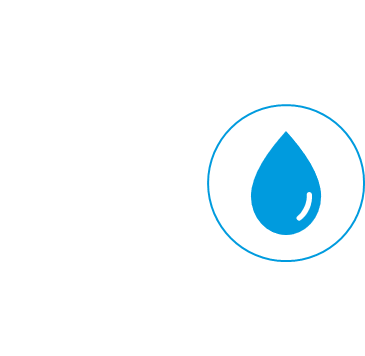 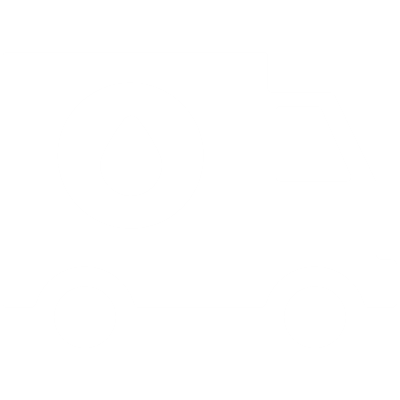 Water delivery by vendorsAre all households able to get water?Will households be able to pay for water as incomes fall?Will vendors still be able to deliver water?Risks to continued supply at current levels:Can vendors’ bulk water source become unavailable?Can vendors get key input e.g. fuel?Can vendors be shut down by government fiat?Can those who cannot leave home get enough water brought to premises?Do households understand and apply hand-washing regime?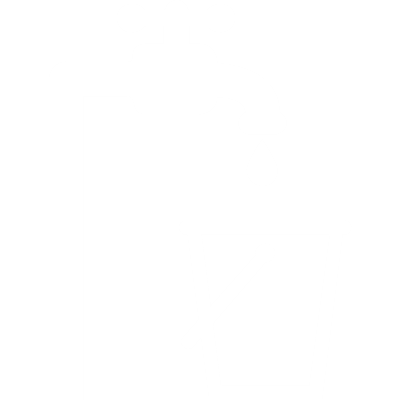 Stand-point supplyWhat are social distancing arrangements at the stand-points?Is PPE available for staff / vendors?Will customers still be able to pay as incomes fall?Is water available, continuous, and expected to continue?Gap/risks for continued water supply at current levels:Lack of water in systemLack of electricity for pumping/lightsLack of staffCan those who cannot leave home get enough water brought to premises?Do households understand and apply hand-washing regime? 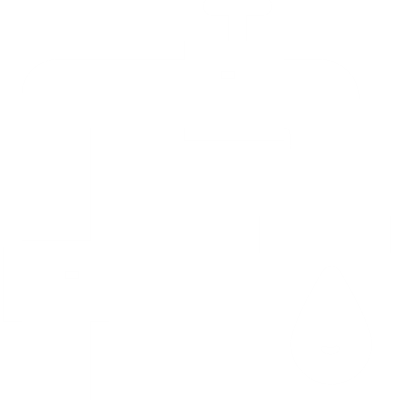 Piped to premises-intermittentIs water supply + on-site storage adequate for hygiene needs in households, especially when people must stay home (lock-down or self-isolation of vulnerable)?Will customers still be able to pay as incomes fall?Are there risks to water supplyPower cuts?Chemical shortages? Equipment shortages?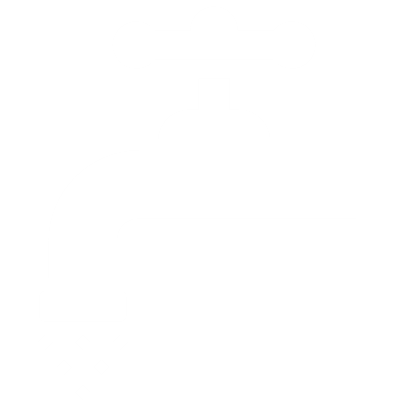 Continuous on-premises supplyWill customers still be able to pay as incomes fall?Are there risks to water supply?Power cuts?Chemical shortages? Are there equipment shortages?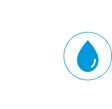 Utility as a wholeDoes the utility have funds to keep paying operating expense (OPEX)?Are there PPE and physical distancing arrangements for staff?Are utilities still able to read meters, bill, collect money? Are there arrangements for physical distancing of customers in commercial offices?Are there risks to water supply: Power cuts?Chemical shortages? Equipment shortages?Is the utility able to increase water available:By NRW reduction?By demand-side management?By boreholes or other quick schemes?Does the utility have funds for capital expense (CAPEX)?Is the utility able to procure and contract works rapidly?